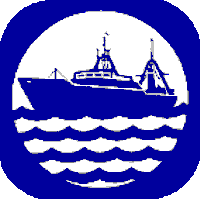 Квоты вылова, выделенные Российской Федерации в Районе регулирования НАФО на 2019 г.Кроме этого, суда РФ могут выловить 85 т камбалы желтохвостой по квоте «Другие»Вид ВБРКвота, тТреска 3М1 132Окунь 3LN5 207Окунь 3М9 137Окунь 3О6 500Белый налим 3NO59Камбала длинная 3NO302Скаты 3LNO1 167Черный палтус 3LMNO1 562Кальмар 3+4749